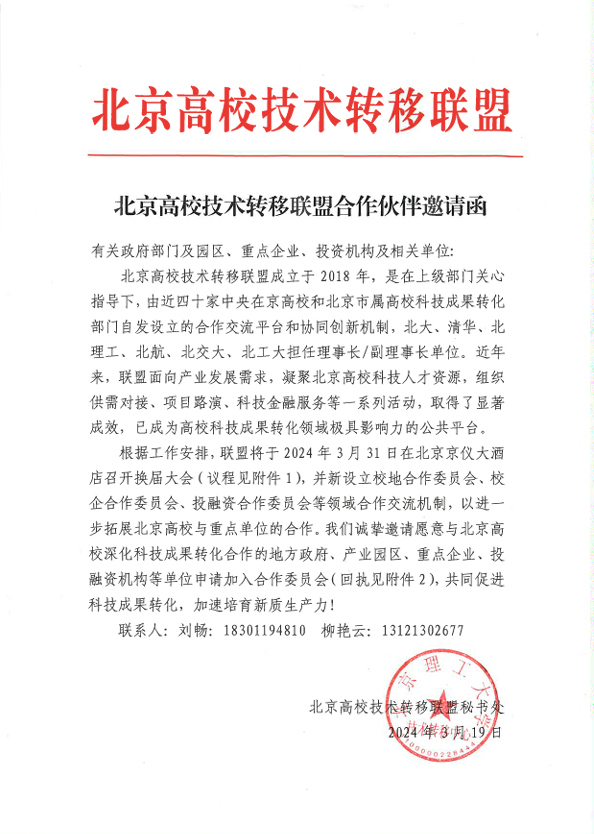 附件1：会议议程（拟定）地点：北京京仪大酒店二层大宴会厅（地址：北京市海淀区大钟寺东路9号）附件2：北京高校技术转移联盟合作伙伴单位回执（1）合作委员会信息（2）参会信息（备注：联盟将邀请部分合作单位参加31日的大会；有意参加本次的单位请填写下表，因场地等所限，每家单位限报1-2人；会议负责31日午餐，住宿等请各单位自行安排，敬请理解）请于2024年3月27日17：00前，将回执Word版及盖章的扫描件发送至butta2018@126.com。时间活动内容备注9:00-9:05介绍来宾换届大会9:05-9:30领导讲话换届大会9:30-9:50理事长做联盟工作报告换届大会9:50-10:00通过章程修订案换届大会10:00-10:30选举新一届理事会及表态发言换届大会10:30-10:45颁发专业领域合作委员会证书换届大会10:45-11:15发布联盟科技成果转化共识换届大会11:15-11:45高校成果转化30人论坛机制启动换届大会11:45-12:00全体合影留念，换届大会结束换届大会12:00-13:45午餐14:00-15:30科技成果转化圆桌论坛论坛交流15:30-15:45茶歇论坛交流15:45-17:30联盟与政府/企业/基金等合作交流研讨论坛交流单位全称（请加盖公章）（请加盖公章）（请加盖公章）单位属性单位属性政府部门□ 企业□投资机构□ 其它□政府部门□ 企业□投资机构□ 其它□申请加入的合作委员会校地合作委员会□   校企合作委员会□   投融资合作委员会□校地合作委员会□   校企合作委员会□   投融资合作委员会□校地合作委员会□   校企合作委员会□   投融资合作委员会□校地合作委员会□   校企合作委员会□   投融资合作委员会□校地合作委员会□   校企合作委员会□   投融资合作委员会□校地合作委员会□   校企合作委员会□   投融资合作委员会□校地合作委员会□   校企合作委员会□   投融资合作委员会□单位代表（代表本单位推进合作的相关负责人）姓名部门职务/职级职务/职级手机号手机号邮箱单位代表（代表本单位推进合作的相关负责人）联系人序号姓名部门职务/职级手机号